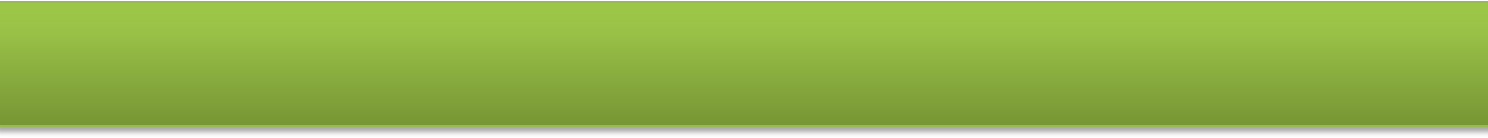 SCHOOLFIRST NAME		                                   MIDDLE NAME	                                                LAST NAMEFATHER’S /HUSBAND’S NAMEPERMANENT ADDRESSADDRESS FOR COMMUNICATION 	 TEL NO. (R)  	E-MAIL	   MOBILE  	DATE OF BIRTH (DD / MM/ YY)		6. AGE	YEARS	MONTHSNATIONALITY  	9.     MARITAL STATUS       		8. RELIGION  	HAVE YOU EVER BEEN CONVICTED OF ANY CRIMINAL OFFNCE?	YES	NO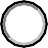 PRESENT / LAST EMPLOYMENTNAME AND ADDRESS OF SCHOOL / ORGANISATIONS  	IN CASE OF SCHOOL/COLLEGE, SPECIFY NO. OF: (A) TEACHERS	                     (B) STUDENTS 	DATE OF JOINING	  DESIGNATION ON JOINING  	PRESENT POST	  DATEON WHICH APPOINTED TO PRESENT POST 	DETAILS OF ANY PAPER / ARTICLE / BOOK PUBLISHEDPROFICIENCY IN COMPUTER APPLICATION / SOFTWARE  	FURNISH DETAILS OF ANY COURSE ATTENDED  	TEACHING EXPERIENCE (INCLUDING YOUR PRESENT APPOINTMENT)TOTAL TEACHING EXPERIENCE	 	 YEARS           ___    	 MONTHSGIVE DETAILS OF SEMINARS/WORKSHOPS ATTENDED.GIVE DETAILS OF YOUR ADMINISTRATIVE EXPERIENCE OR ANY RESPONSIBILITY / DUTY EXECUTED AS INCHARGE/HEADMASTER/HEADMISTRESSOTHER ACHIEVEMENTS (IF ANY)LANGUAGES KNOWNIF SELECTED, HOW DO YOU PROPOSE TO CONTRIBUTE TO THE SCHOOL’S GROWTH AND EXCELLENCE?DECLARATIONIHEREBY CERTIFY THAT THE PARTICULARS FURNISHED ABOVE ARE CORRECT TO THE BEST OF MY KNOWLEDGE AND BELIEF. I HAVE NOT CONCEALED ANY INFORMATION LIKELY TO IMPAIR MY FITNESS FOR EMPLOYMENT. IF IT IS REVEALED LATER THAT I HAVE GIVEN FALSE DETAILS OR CONCEALED INFORMATION, MY SERVICES SHALL BE LIABLE TO TERMINATION WITHOUT ANY NOTICE OR COMPENSATION.I SHALL PRODUCE:-MEDICAL CERTIFICATE, IF SELECTED ANDALL DOCUMENTS INCLUDING EXPERIENCE CERTIFICATE IN ORIGINAL AT TIME OF INTERVIEWDATEPLACE	SIGNATURE OF APPLICANTNote: Attach the following documentsDOB/Matriculation certificate Proof of passing Punjabi in matric or its equivalent standardMark sheet of Graduation, PG, B.Ed., Diploma and other qualifications.Experience certificates. FOR OFFICE USE ONLY:CHECKING OF CERTIFICATES (TO BE TICK MARKED) CERTIFICATE	CHECKEDID PROOF (DOB & ADDRESS) SECONDARYSR. SECONDARY GRADUATIONPOST GRADUATION PhD  EXP. CERTIFICATESREMARKSEXAM PASSEDSUBJECTSYEARMEDIUMDIV- ISIONPERCEN- TAGESCHOOL/ COLLEGE & PLACEBOARD/ UNIV.MODE OF STUDYSECONDARYREGULARSR. SEC.REGULARNAME OF THE SCHOOL/COLLEGE (WITH PLACE)AFFILIA- TED TO (C.B.S.E./ I.C.S.E./ OTHER)POST HELDCLASSES TAUGHTSUBJECTS TAUGHT             PERIOD             PERIOD             PERIODSALARY DRAWNREASON FOR CHANGENAME OF THE SCHOOL/COLLEGE (WITH PLACE)AFFILIA- TED TO (C.B.S.E./ I.C.S.E./ OTHER)POST HELDCLASSES TAUGHTSUBJECTS TAUGHTFROMMM/YYTOMM/YYTOTALSALARY DRAWNREASON FOR CHANGECOURSE TITLEORGANISATION / INSTITUTIONDATE (DD/MM/YY)SCHOOL/COLLEGEPOSTFROM (MM/YY)TO (MM/YY)ACHIEVEMENTLANGUAGEWRITE ONLYSPEAK ONLYFLUENT ENOUGH TO TEACH